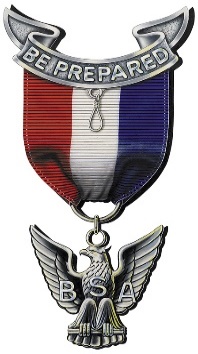 Eligibility Requirement:  The Nominee MustBe a registered, active member of a Scout Troop, Sea Scouts, or Venture Crew in one of the following Districts: Soaring Eagle, Black Gold, Piasa Bird, Kaskaskia, Cahokia Mounds, or Illini District.Receive/earn the Eagle Scout Award during the previous calendar year.Have demonstrated practical leadership and citizenship in his/her school, Scouting, and Community.Submission guidelinesThe nomination shall be submitted to the Southern Illinois National Eagle Scout Association committee of Greater St. Louis Council no later than 21st January of each year. All submissions need to be emailed to southernillnesa@gmail.com. The submission must include: this application, copy of the Eagle Scout Project workbook, and response to questions below highlighting the Eagle Scout’s demonstrated practical leadership and citizenship in their school, Scouting, and Community.  Nominee:Name:                                                          Unit Address, City, St., Zip: Age:  Date of Birth:             Telephone:                                          Date of Eagle Board of Review:        District:  Parents Names:  Telephone:                      Parent Email:  Scoutmaster Name:                          Telephone                                                 On a separate page (up to 1 pg ea) please use the following headings:Service to Scouting (list leadership positions held and any noted examples of demonstrated leadership)School-Based Activities (list sports, clubs, & honors awarded - Highlight leadership provided such as organizing an event)Activities Outside of School (Church, community service, & other organizations - Highlight leadership provided) Southern Illinois NESA GSLACNational Eagle Scout Associationsouthernillnesa@gmail.com